Colegio San Manuel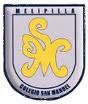 Asignatura: Ciencias naturales		Profesor: Claudio Zavala OvalleCurso: 4º básicoGUIA Nº 5 CIENCIAS NATURALESNOMBRE: ______________________________________________FECHA: Mayo 2020Unidad I : ¿Qué efectos tienen las fuerzas?(Física)Registrar en el cuaderno de estudio los conceptos de magnitud, dirección y sentido de un vector (flechas, página 168) y luego responder las actividades propuestas en la misma página. (Representación de las fuerzas).Desarrollar la actividad experimental relacionada con la magnitud, dirección y sentido de una fuerza (página 169) y luego responde las actividades propuestas. En el caso de la actividad experimental DEBES APOYARTE DE UN ADULTO (Representación de las fuerzas).Resolver actividad inicial pagina 170:“Experimentos sobre las fuerzas en los cuerpos” (deformación momentánea o permanente)  y luego responde las preguntas propuestas. En el caso del globo, puedes pedir ayuda a un adulto en caso de ser necesario. (Experimento con los efectos de las fuerzas )Resolver actividad inicial pagina 171:“Experimentos sobre las fuerzas en los cuerpos”  y luego responde las preguntas propuestas. En el caso de la lata de bebida y del resorte DEBES APOYARTE DE UN ADULTO. (Experimento con los efectos de las fuerzas).Registrar en el cuaderno de estudio, las siguientes frases :“Las fuerzas también provocan cambios en la dirección, en el sentidoy en la rapidezde un cuerpo en movimiento”.“Al aplicar una fuerza sobre un cuerpo que está en reposo(detenido), este se pondrá en movimiento, aumentando su rapidez”.“Las fuerzas también producen cambios en la dirección del movimiento de los cuerpos. Para que una fuerza pueda modificarla dirección en la que se mueve un cuerpo, esta debe actuar en unadirección distinta a la del cuerpo que se mueve”.OBJETIVOS DE APRENDIZAJE:Representar las fuerzas a través de un vector(Dirección, magnitud y sentido).Experimentar con las fuerzas y observar los cambios que pueden provocar.HABILIDADES: desarrollar las técnicas de búsqueda desde fuentes bibliográficas. Conectar la ciencia con otras áreas del conocimiento.Aplicar las habilidades de pensamiento científico (HPC) en situaciones de la vida cotidianaINDICACIONES GENERALES: Desarrollar actividades solicitadas en el cuaderno de estudio o texto (cuando sea pertinente). Pintar con mínimo 3 colores las imágenes que deba realizar. RESUMIR la información desde fuentes bibliográficas fidedignas de internet o textos. Para esta actividad será necesario el TEXTO DE ESTUDIO (LIBRO CIENCIAS NATURALES) Cuando termines la actividad tómale una foto y la envías al correo sm.matematicayciencia2020@gmail.com  con tu nombre y curso, antes del 15 de Mayo.INDICACIONES GENERALES: Desarrollar actividades solicitadas en el cuaderno de estudio o texto (cuando sea pertinente). Pintar con mínimo 3 colores las imágenes que deba realizar. RESUMIR la información desde fuentes bibliográficas fidedignas de internet o textos. Para esta actividad será necesario el TEXTO DE ESTUDIO (LIBRO CIENCIAS NATURALES) Cuando termines la actividad tómale una foto y la envías al correo sm.matematicayciencia2020@gmail.com  con tu nombre y curso, antes del 15 de Mayo.